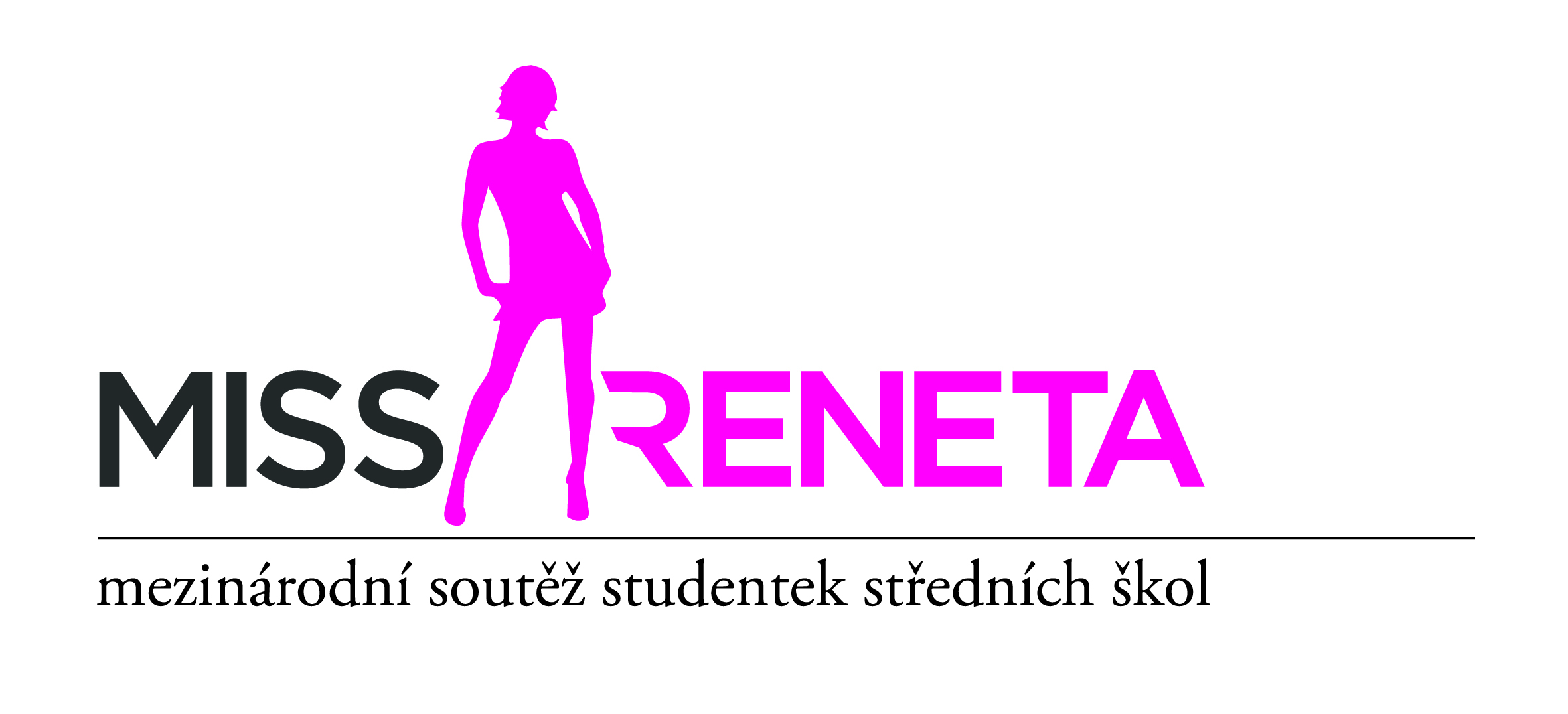 Střední škola
Havířov-Prostřední Sucháa partneři:Statutární město Havířov, CZMoravskoslezský kraj, CZŽilinský samosprávný kraj, SKPowiat Wodzislawski, PLMěstské kulturní středisko Havířov, CZvyzývají dívky ze středních škol k účastive 26. ročníku mezinárodní soutěže studentek středních škol MISS RENETA 2018Finálový galavečer proběhne ve středu 20. 6. 2018 od 19.00 hodinv Kulturním domě Leoše Janáčka v Havířově-PodlesíProgramem provází: Jan Čenský www.missreneta.czhttps://www.facebook.com/missrenetahavirovPřihlaste se do 26. ročníkumezinárodní soutěže studentek středních školMISS RENETA 2018Dívky ze středních škol se mohou přihlásit odesláním elektronického formuláře na webových stránkách: www.missreneta.czPodmínkou účasti je navštěvovat ve školním roce 2017/2018 libovolný ročník některé z různých typů středních škol bez omezení země a regionu (gymnázium, průmyslovka, obchodní akademie, střední odborná škola, učiliště atd.). Dívky na základě podané přihlášky do soutěže obdrží do konce ledna 2018 pokyny k vybranému castingu.Termíny castingů MISS RENETA 2018 – neveřejná výběrová předkola:16. 3. 2018 - Rydultowy, PL17. 3. 2018 - Žilina, SK23. 3. 2018 - Brno, CZ 24. 3. 2018 - Praha, CZ 25. 3. 2018 -  Havířov, CZ Předpokládané termíny soustředění vybraných 12 finalistek a 2 náhradnic:1. soustředění:   5. -   9. 4. 20182. soustředění: 11. - 13. 5. 20183. soustředění: 14. – 20. 6. 2018  Kontakty:Střední škola, Kapitána Jasioka 50/635, Havířov - Prostřední Suchá, PSČ 735 64, Česká republikatel.:+420 553 401 731 nebo 553 401 735mobil: +420 602 787 785 (hlavní garant soutěže)sekretariat@stredniskola-sucha.czwww.stredniskola-sucha.czwww.missreneta.cz